МБДОУ «Полтавский детский сад «Солнышко»Полтавского района Омской областиСпортивное развлечение «Мы мороза не боимся!»( Старшая группа)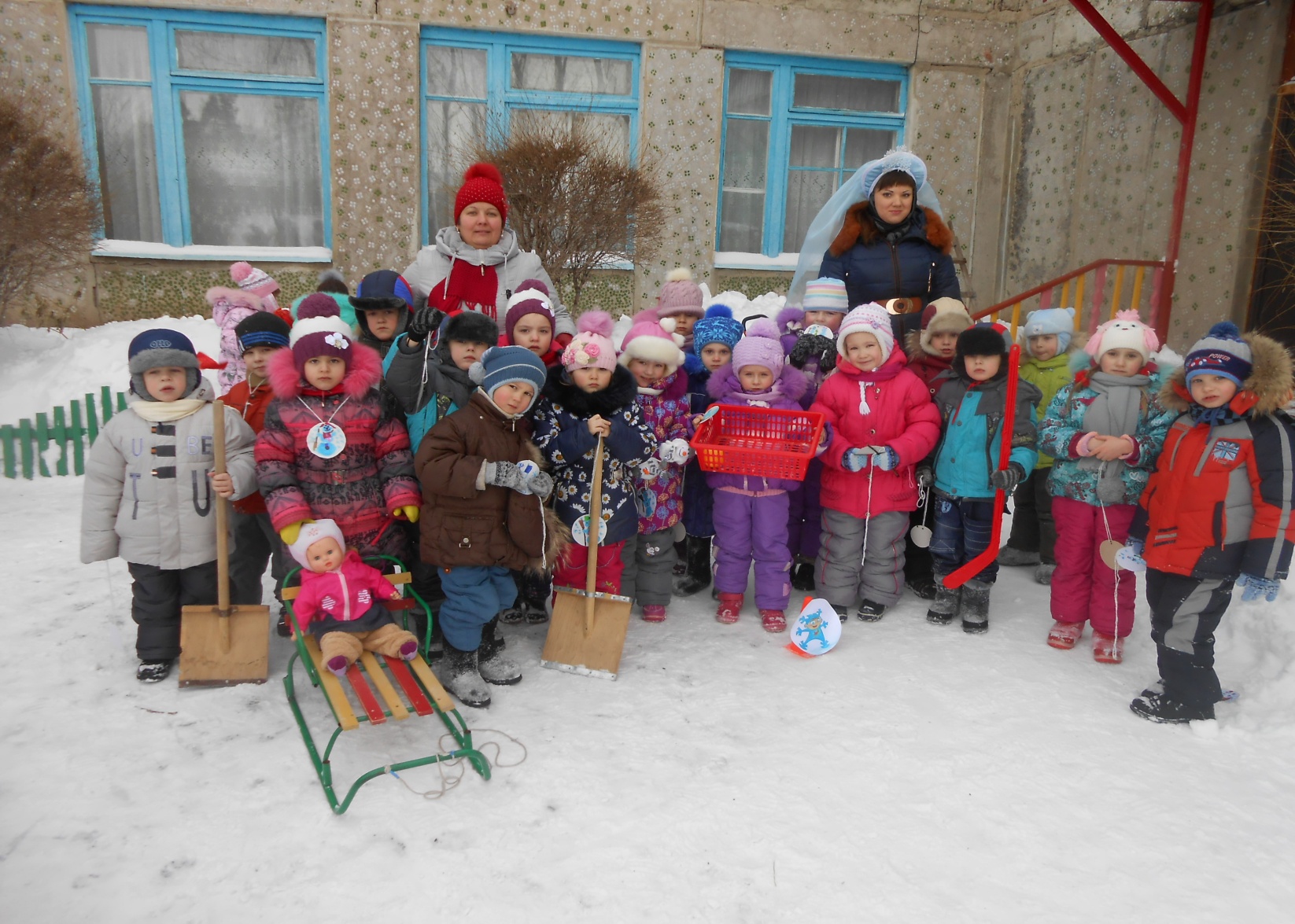    Подготовила Конюхова С.Л..            	воспитатель высшей                    	 	квалификационной категорииЯнварь – 2015г. Цель: Развитие интереса к зимним видам спорта посредством эстафет и конкурсов.Задачи:• Прививать желание вести здоровый образ жизни; приучать к активному отдыху;• Развивать у детей физические качества: быстроту, силу, ловкость, выносливость;• Развивать навыки самоконтроля; воспитывать желание участвовать в коллективной деятельности; развивать навыки соревновательности.Материал и оборудование:• Эмблемы команд («Снеговик» и «Снежинка») на конусах-подставках;• Корзины(2шт) и мячи(12шт) для метания;• Лопатки детские(2шт), льдинки(12шт);• Санки 2шт, куклы 2шт;• Сигнальные конусы, канат, флажки;   Клюшки 2шт., шайбы 2шт.;Ход развлечения:Ведущий: Внимание! Внимание!          Народное гуляние!          Торопись честной народ –          Вас сегодня праздник ждет.Ведущий: К нам, ребята, ой- ой- ой - Снеговик идёт большой и еще Снежинка легкая пушинка
Снеговик и Снежинка: Здравствуйте, ребята! Что это вы здесь делаете?
Дети: А у нас спортивный праздник.                                                                       Ведущая: А вы, Снеговик и Снежинка, любите спортом заниматься?
Снеговик: Спорт ребята  нужен. Мы со спортом крепко дружим.               Снежинка: Спорт – здоровье, спорт - помощник, Спорт – игра, физкульт–ура!                                                                                                                Ведущая: Здравствуйте девчонки и мальчишки, а также воспитатели! В веселых соревнованиях участвовать, не хотите ли?                                                   Дети: ДаВедущий: Сегодня соревнуются команды « Снежинка» и «Снеговик».Перед началом праздника разрешите напомнить вам о технике безопасности на снегу и льду: не толкать друг друга, не ставить подножки, уважать соперника.Неважно кто станет победителем, пусть эта встреча будет по-настоящему товарищеской. Я призываю команды к честной спортивной борьбе и желаю успеха всем!Ведущий: И так давайте знакомиться.Команда  « Снежинки» (приветствие) Ура!Мы – Снежинки – и легки,И быстры, и ловки!Мы не только в небе кружим,Мы со спортом сильно дружим!Команда « Снеговик» (приветствие) Ура! Мы – друзья – Снеговики!И сильны мы, и ловки!Очень любим развлекатьсяВ холода соревноваться.Песня «Снеговик».После представления команд друг другу ведущий объявляет, что победа в каждом конкурсе будет оцениваться флажком. В конце соревнований у кого флажков будет больше, тот и победит.Ведущий: Итак, все собрались, все здоровы?          Бегать и играть готовы?          Ну, тогда не ленись,          Не зевай и не ленись! Девочки – внимание!          Мальчики – внимание!          Есть для вас одно,          Веселое задание.          Для вас ребятки,           Мы приготовили загадки!Разминка – «Отгадай-ка». Кто – догадается, поднимает руку.- Белая морковка, зимой растет (сосулька)-Всю зиму смирно лежит, а весной убежит (снег)-Старик у ворот, тепло уволок. Сам не бежит, и стоять не велит (мороз)-Таять может, а не лед, не фонарь, а свет дает (свеча)-Сам вода, да по воде плавает (лед)-Свищет, гонит, вслед ему кланяются (ветер)Ведущий:  Тех, кто смелей,           Кто быстрей и храбрей,           Приглашаем в игру           Под названьем « хоккей».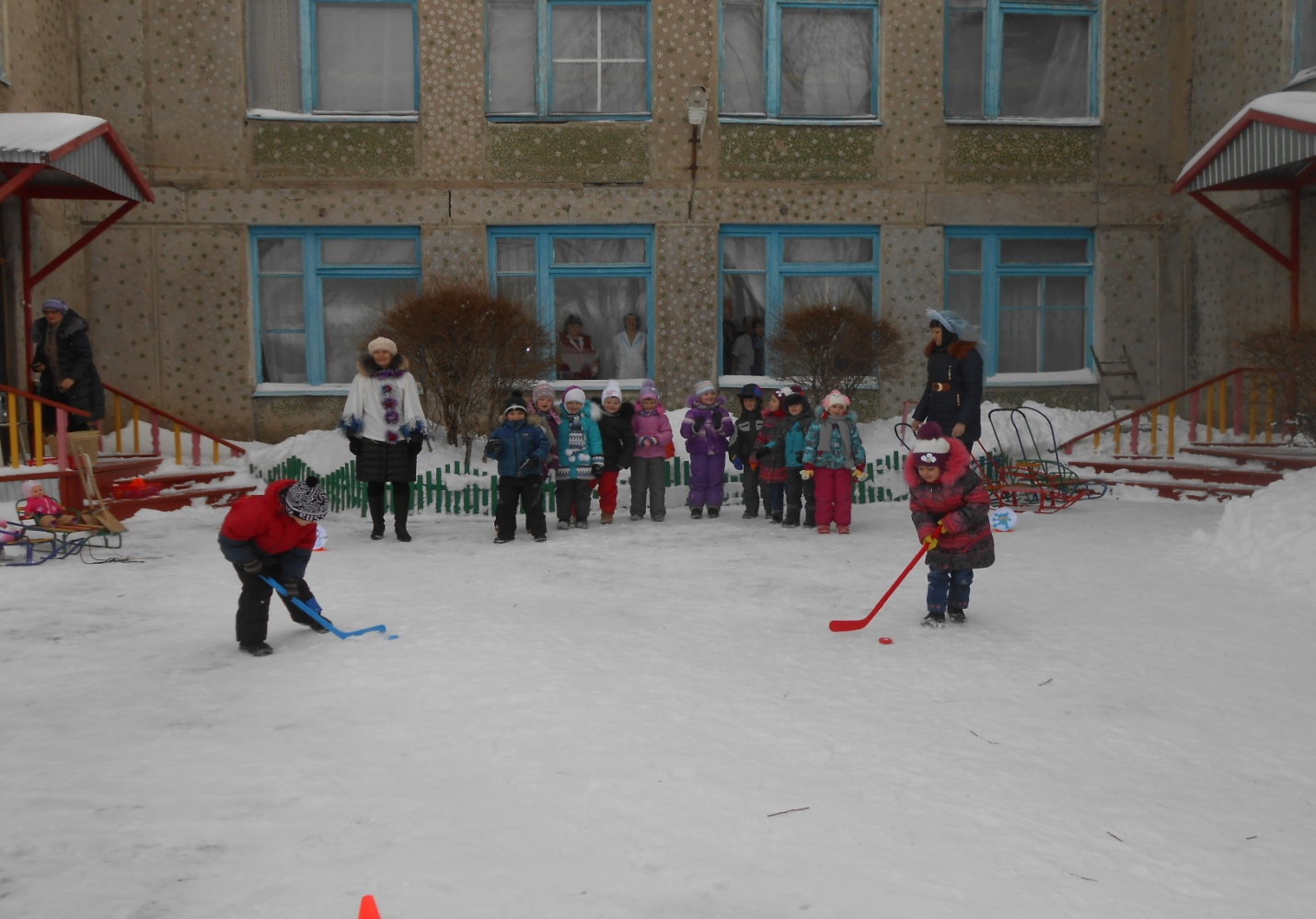 Эстафета: «Хоккеисты ». Первые игроки, ведя клюшкой шайбу до конуса, оббегают  конус, возвращаются, передают клюшку и шайбу, следующему игроку. Выигрывает та команда, которая быстрее закончит конкурс.«Попади снежком в корзину».  Сделав замах рукой, бросить мячик  в корзину. Выигрывает та команда, в чьей корзине окажется больше мячей.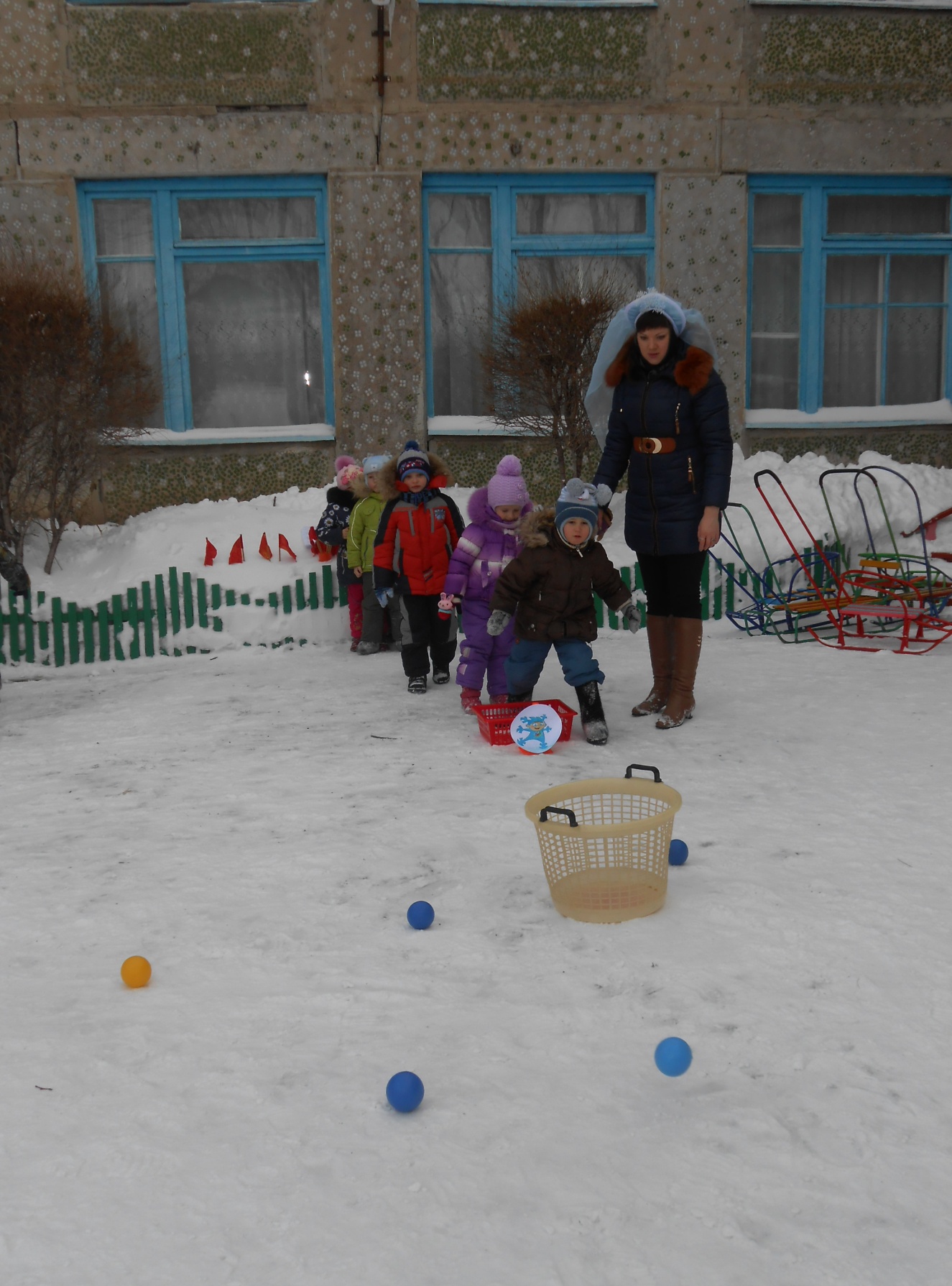 Ведущий: Видели мы все не мало,         Но такого не бывало –         Эстафета на санях         Из .«Катание на санях». - с участием Снеговика и Снежинки. Задание: посадить в сани одного ребенка, довести его до сигнального конуса, вернуться, посадить другого ребенка, пробежать дистанцию и т. д.Ведущий:  Развить ловкость и внимание                   Помогают соревнования.                   Продолжаем веселые старты,                   Соревнуются наши команды.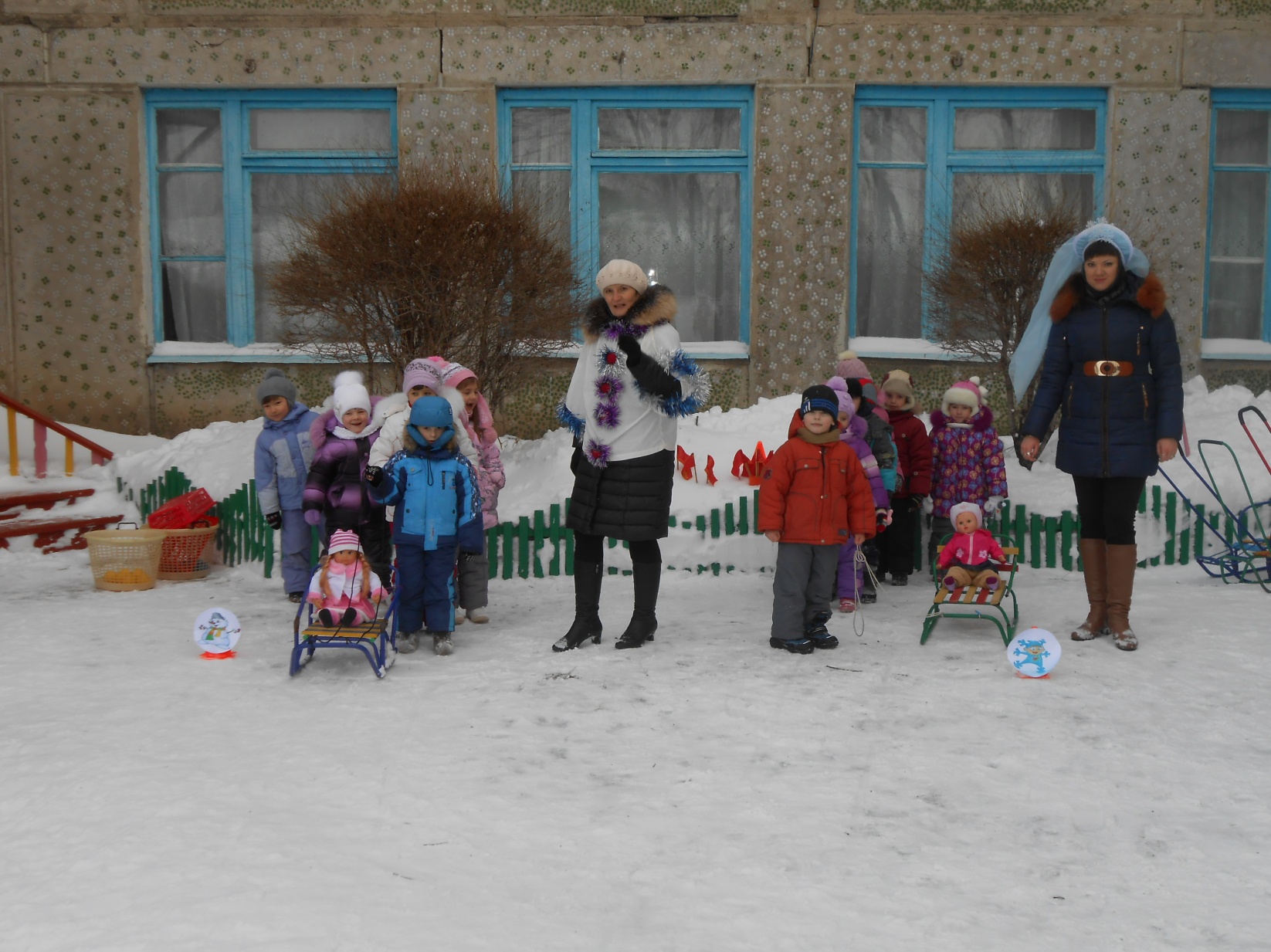 Игра с болельщиками «Ой, Мороз ты нам щечки не морозь!»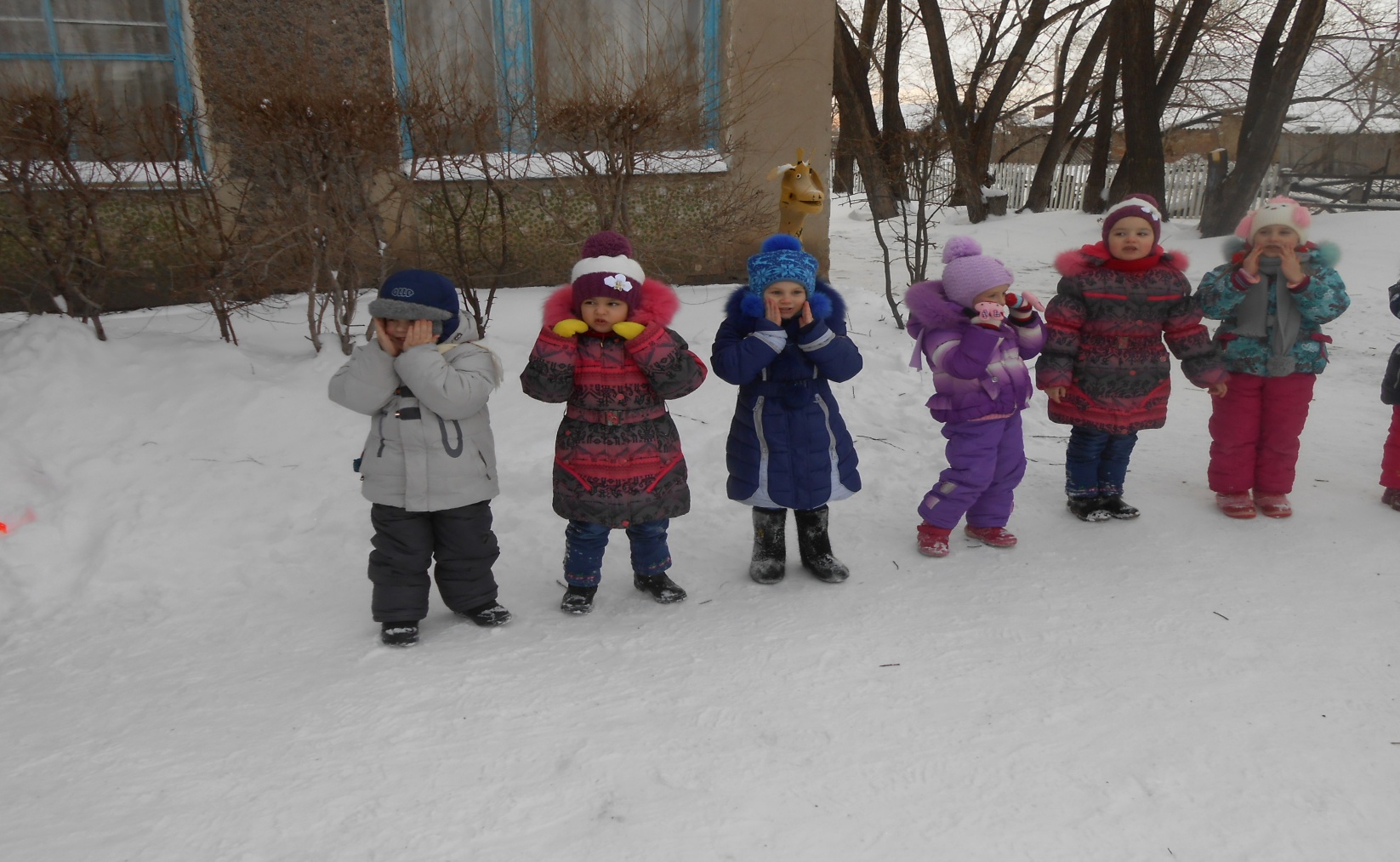 «Донеси – не урони льдинку». Пронести всю дистанцию на лопатке мячик (льдинку). Побеждает та команда, которая быстрее закончит эстафету и не потеряет (уронит) льдинки. «Перетягивание каната».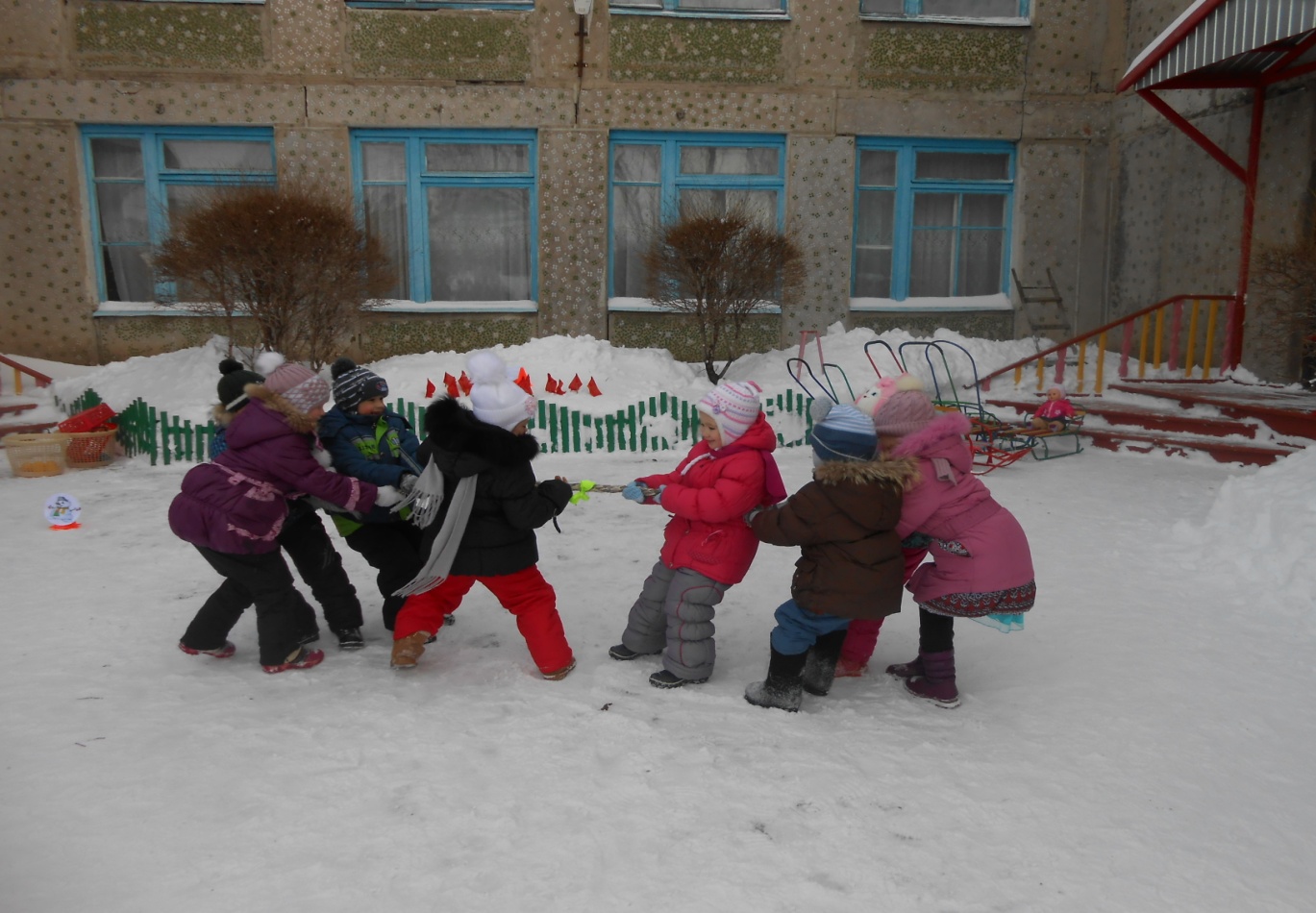 Подведение итогов.Ведущая: Отдохнули мы на славу. 	Победили вы по праву.         	 Похвал достойны и награды И мы призы вручить вам рады Подведение итогов(считаем флажки), награждение победителей!          В мире нет рецепта лучше          Будь со спортом неразлучен,          Проживешь сто лет          Вот и весь секрет!Молодцы, ребята. Вы были ловкими, смелыми, а самое главное дружными. Вот таких здоровых и сильных ребят растит наш детский сад!